Geology & Plate TectonicsComputer Interactive and Videos Computer Activity: http://www.learner.org/interactives/dynamicearth/index.htmlA. Earth’s StructureB. Plate TectonicsAlfred Wegener suggested that the plates of the Earth today have not always been in the same place. The plate tectonics theory suggests that these plates have moved over time in relation to one another resulting in different interactions between landmasses.The last supercontinent ___________________ began to break up __________________________ . Complete game: “Continents Over Time” C. Plates & BoundariesHow many tectonic plates make up the earth’s surface? _______D. Slip, Slide, & CollideWrite the following terms under the type of plate boundary it relates to. You will need to click through and read both screens. 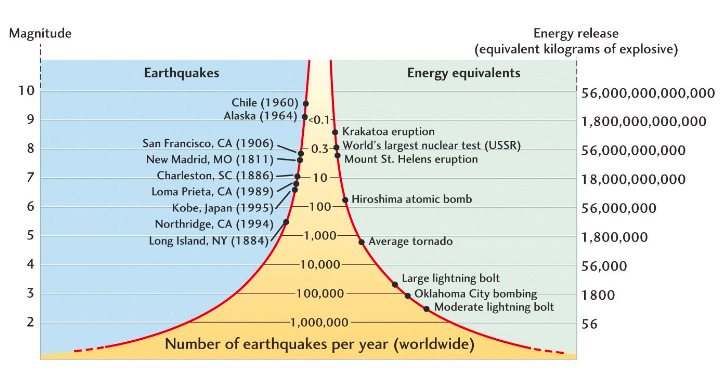 Earthquake Science! https://www.youtube.com/watch?v=Nt0m5JWa62w Video: What is a Volcano? (3:13) https://www.youtube.com/watch?v=WgktM2luLok Video: Mt. St. Helens Eruption (6:27) https://www.youtube.com/watch?v=-H_HZVY1tT4&t=1sTypes of RocksSoil Formation and Erosion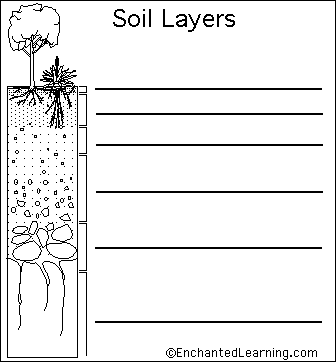 ReadingWorld on the Edge: Chapter 3—Eroding Soils and Expanding Deserts  http://www.earth-policy.org/images/uploads/book_files/wotebook.pdfSoil Composition and PropertiesUsing your soil texture chart, determine the following soil textures using the percentages given.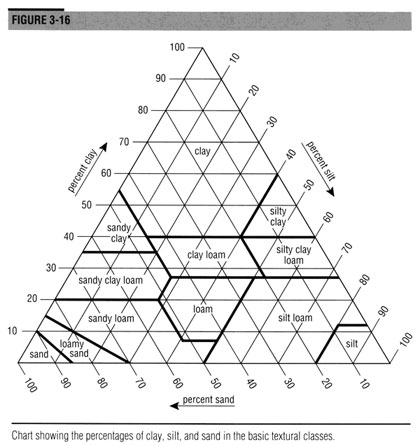 Earth’s Atmosphere V. Global Wind Patterns (Module 10)  Video: “Global Atmospheric Circulation” (2:24) https://www.youtube.com/watch?v=Ye45DGkqUkE  Video: “Coriolis Effect” (2:55) http://video.pbs.org/video/2365036901/ Watersheds 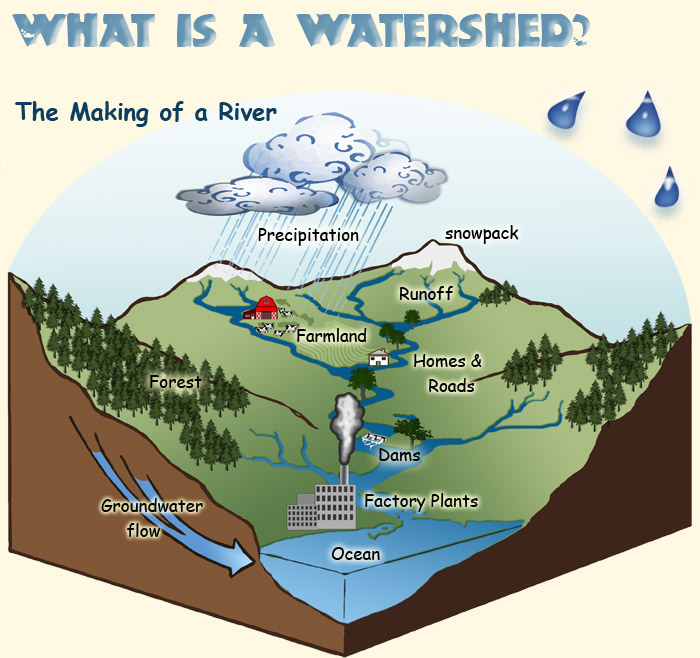 http://www.discoverwater.org/explore-watersheds/ Video: Water: The Source of Life (8:42) https://ed.ted.com/featured/FJ4ywGH8#watchSolar Radiation and Earth’s SeasonsFactors that affect the amount of solar energy at the surface of the earth (directly correlated with plant productivity)What causes seasons? ____________________ (period of greatest solar radiation) occurs in the Northern Hemisphere when it is ______________________________________________________Sun rises _______________ and stays above the horizon _______________, rays strike ground ______________________________ (less of an angle) –the opposite of this is when ______________ occursEarth is actually closest to sun in ________________ (Jan. perihelion) not summer (July aphelion) Seasons are NOT caused by _______________________________________________________ !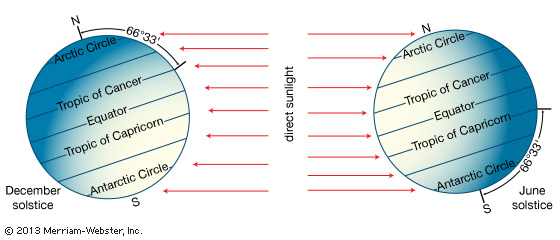  Video: Bill Nye Explains Seasons https://www.youtube.com/watch?v=KUU7IyfR34o Seasons are caused by Temperatures being colder at the poles, warmer at the equator caused by Earth’s Geography and Climate (Module 10)Climate patterns determined by: 1. 2. 3.  El Niño and La Niña (Module 11)___________________ : Large-scale water circulation that moves clockwise in the Northern Hemisphere and counter-clockwise in the Southern. 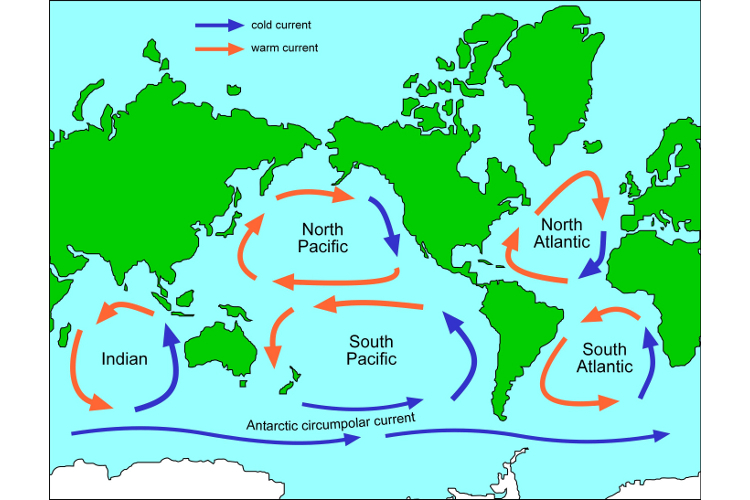 ___________________________: upward movement of ocean water causes mixing, bringing cool and nutrient-rich water from the bottom of the ocean to the surface The warm water supports large populations of phytoplankton, zooplankton, fish, fish-eating seabirds Upwellings occur when: 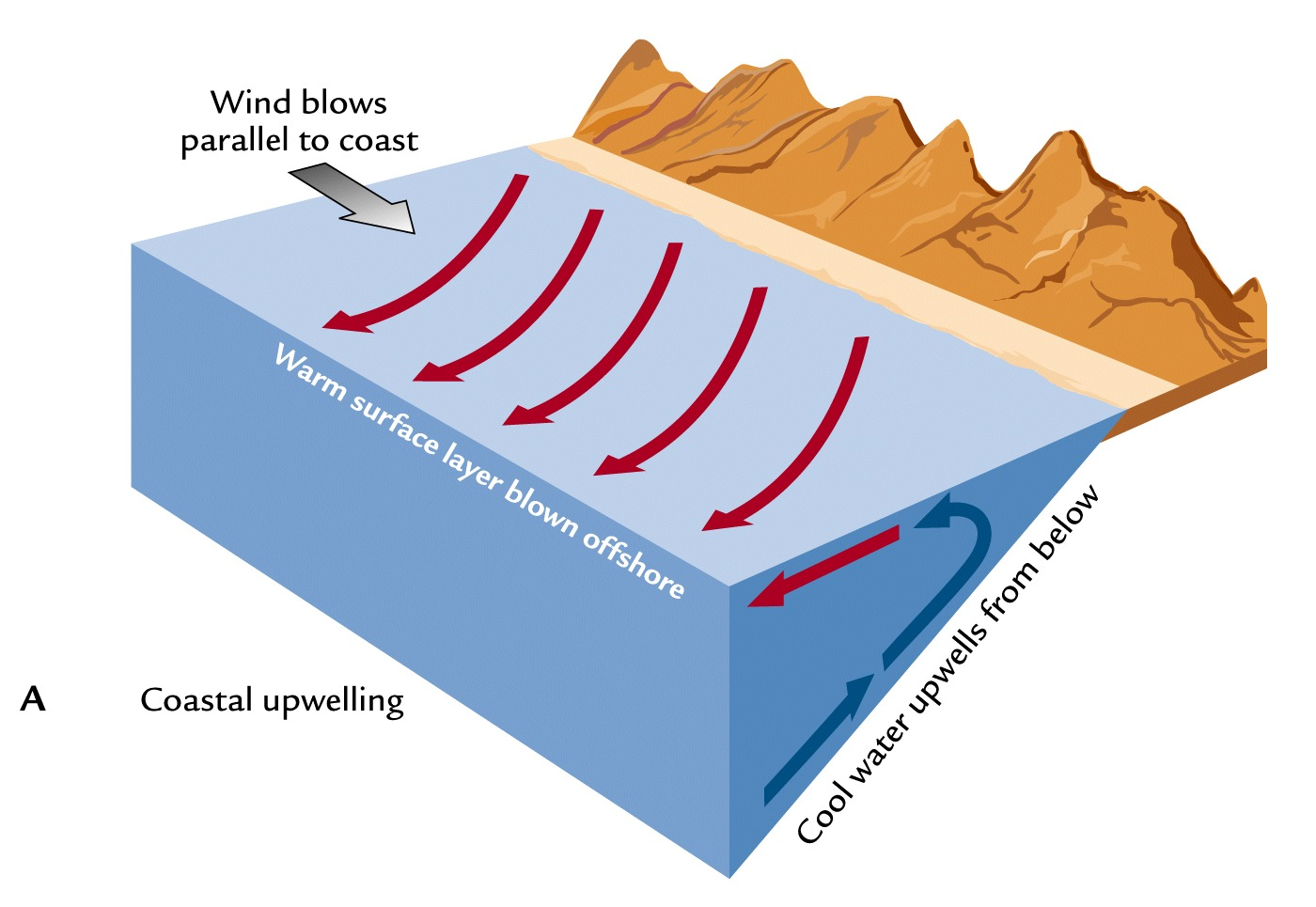 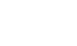 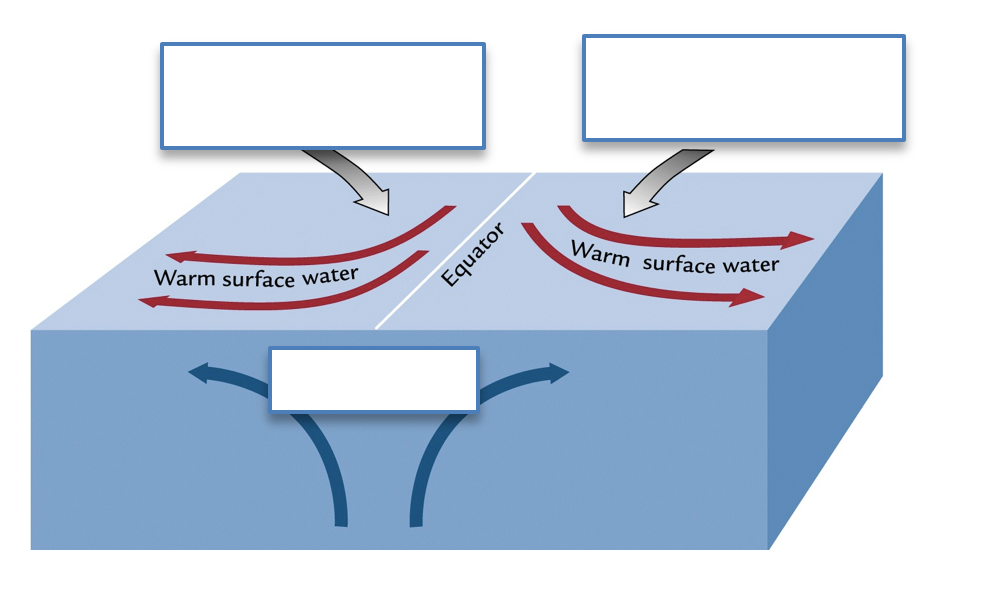 What happens in an El Niño?Possible Effects of El Niño:La Niña: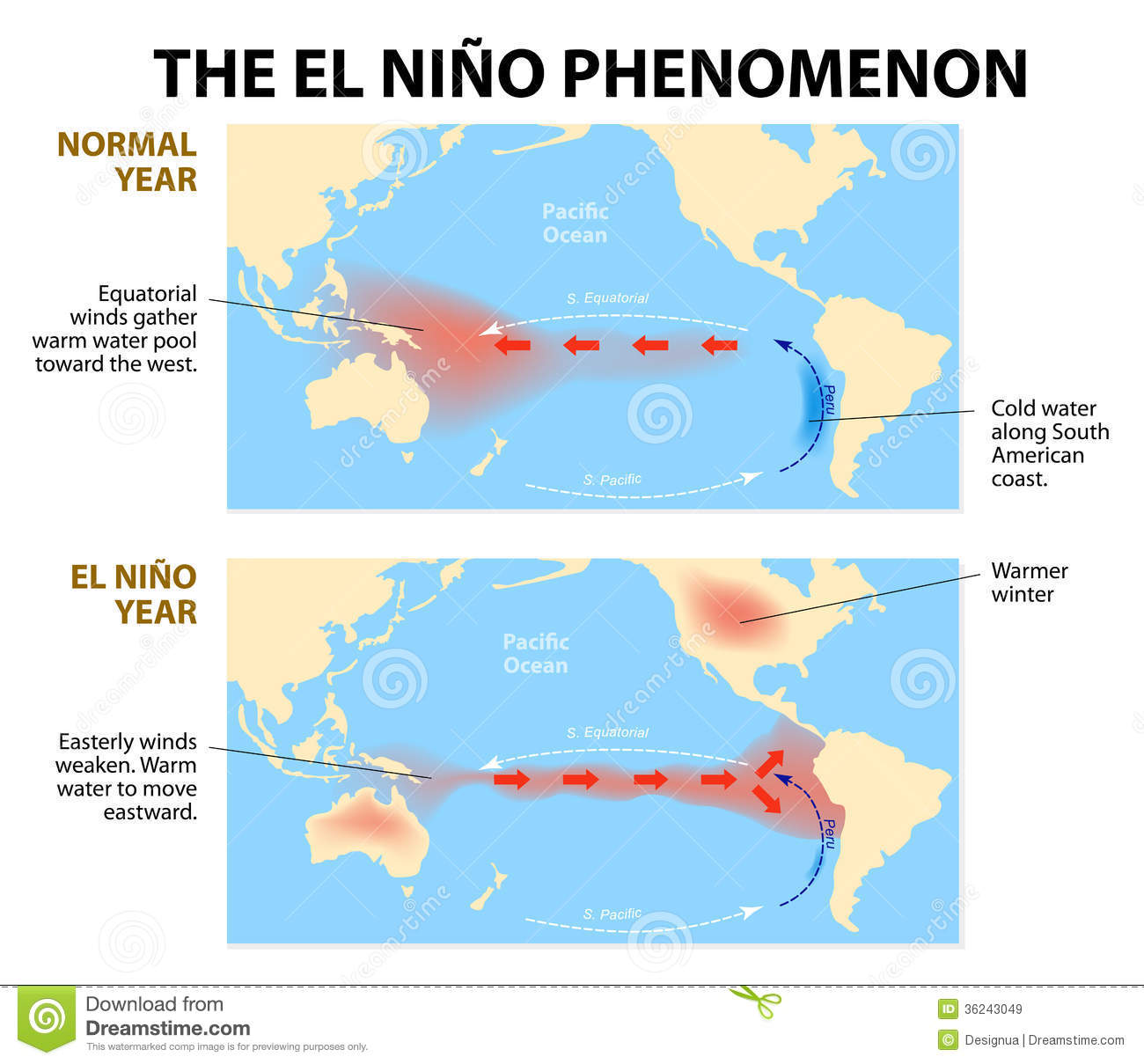 Topics: Topics: Plate TectonicsVI.  WatershedsSoil Formation and ErosionVII.  Solar Radiation and Earth’s Seasons III.   Soil Composition and PropertiesVIII. Earth’s Geography and Climate IV.   Earth’s Atmosphere V.   Global Wind PatternsIX.  El Niño and La NiñaVocabulary ClimateWeatherTroposphereStratosphereMesosphereThermosphereExosphereAlbedoTiltSaturation pointAdiabatic heating/ coolingLatent heat releaseAtmospheric convection currentInsolationConvection cells: Hadley, Polar, FerrellCoriolis effectRain shadowGyreUpwelling Thermohaline circulationENSO (El Niño/ Southern Oscillation, La Niña)Core/Mantle/CrustAsthenosphereLithosphereMagmaHot spotPlate tectonicsSubductionPlate boundariesSeafloor spreadingDivergent/convergentTransform faultSeismic activityEarthquakeEpicenterRichter scaleRock cycle Igneous/Sedimentary/ MetamorphicPhysical/Chemical weatheringAcid precipitation Rainshadow effectErosionParent materialSoil degradationHorizons: O/A/E/B/CWater holding capacity/retentionPorosityPermeabilityCEC (Cation exchange capacity)Soil texture triangleSaltwater intrusionFloodplainWatershedWatershed divideIntertropical convergence zoneLayer of the EarthComposition/Other notes1. (Innermost)2. 3.4. The modern theory of plate tectonics provides us with a framework for understanding what?What are the 2 types of crust and how are they different?1. 2.Type of BoundaryDescribe and give 1 real-life exampleDraw a picture1. 2. 3. Earthquakes (usually)HimalayasIsland arcsMid-Atlantic RidgeMid-ocean ridgeMountain rangesRiftSan Andreas FaultSeafloor spreadingSubduction zoneSlip-strikeTsunamisVolcanoes (usually)ConvergentDivergentTransformWhy do many volcanoes and earthquakes tend to be found on plate boundaries? Why do many volcanoes and earthquakes tend to be found on plate boundaries? Why do many volcanoes and earthquakes tend to be found on plate boundaries? How many times greater in magnitude is an earthquake that measures 7.0 on the Richter scale as opposed to one that measures 3.0? Focus: Draw pictureEpicenter: Draw pictureDescribe in your own words how volcanoes form and erupt. What are two ways volcanoes have been necessary to form our current environment?                                                               2.How can eruptions affect the environment and natural ecosystems? How can eruptions affect humans?IgneousSedimentaryMetamorphicMetamorphicFormationTypesUnique characteristicsImportant biome differences:Forests   Grassland Rainforest Desert  Why does Lester Brown call topsoil the “foundation of civilization”?Why is soil erosion the “silent global crisis”?Briefly explain how desertification occurs and dust bowls are formed (see p. 37).List three regions or countries affected by soil degradation and desertification and give 2 pieces of data that support the claim. 1.2. 3. Soil Textural Triangle Practice ExercisesSoil Textural Triangle Practice ExercisesSoil Textural Triangle Practice ExercisesSoil Textural Triangle Practice Exercises% Sand% Silt% ClayTexture Name751015Sandy loam108372020704237522135506430504036Clay loamSilty clayLoamy sandSilt loamWhat is the Coriolis Effect?Draw it!What effects can dams have on watersheds?What makes floodplains popular areas for human settlement?What factors need to be considered when building housing on a waterway?Track the water from the source to the sink.Track the water from the source to the sink.Location 1Source:The frejelón plant is an __________________ species, found nowhere else on earth. (look up this ecological term—not in video)Location 1Source:What service does the frejelón provide in the Andes?Location 1Source:What service does the moss provide?Location 2Midway along the journey:What is added to the water as it runs through agricultural areas?Location 3Final destination: Who relies on clean water in a city?What is a water fund, and which nonprofit is working on it in Bogotá?What is a water fund, and which nonprofit is working on it in Bogotá?Why should the city of Bogotá pay for conservation efforts in the Páramos?Why should the city of Bogotá pay for conservation efforts in the Páramos?What has the Avellanada family agreed to do, and why? What has the Avellanada family agreed to do, and why? What do you think about “water funds”? Would they work in the US? Why or why not? What do you think about “water funds”? Would they work in the US? Why or why not? Draw and label a rain shadow effect.